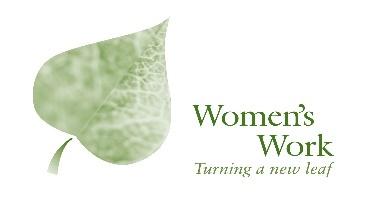 WOMEN’S WORK(DERBYSHIRE)LTDSTANDARD REFERRAL FORM (Standard for Supported Contact)Name of Child Contact Centre: Women’s Work (Derbyshire)Ltd    I have explained the rules of the Child Contact Centre to my client and given them a copy of the Centre’s leaflet/guidelines.  This form has been completed accurately and to the best of my knowledge.Signed: ……………………………………………………………………  Date: …………………………………….NB Only dates and times of families attendance will be disclosed unless it is felt that anyone using the Child Contact centre or a volunteer/staff member is at risk of harm.Omitting details relevant to contact, may result in a delay in contact starting or the cancellation of contact.PLEASE RETURN THIS FORM BY EMAIL TO info@womens-work.org.ukWherever possible this form needs to be seen and completed by both parties’ solicitors and any other professionals involved with the family.Contact cannot commence until this form has been completed in full and received by the Centre Coordinator.All information will be treated in the strictest of confidence.Please ensure ALL relevant sections are completed, omissions may delay contact or could cause contact to be cancelled. Please print clearly.Office use onlyOffice use onlyWherever possible this form needs to be seen and completed by both parties’ solicitors and any other professionals involved with the family.Contact cannot commence until this form has been completed in full and received by the Centre Coordinator.All information will be treated in the strictest of confidence.Please ensure ALL relevant sections are completed, omissions may delay contact or could cause contact to be cancelled. Please print clearly.Referral receivedWherever possible this form needs to be seen and completed by both parties’ solicitors and any other professionals involved with the family.Contact cannot commence until this form has been completed in full and received by the Centre Coordinator.All information will be treated in the strictest of confidence.Please ensure ALL relevant sections are completed, omissions may delay contact or could cause contact to be cancelled. Please print clearly.Date of pre-visitWherever possible this form needs to be seen and completed by both parties’ solicitors and any other professionals involved with the family.Contact cannot commence until this form has been completed in full and received by the Centre Coordinator.All information will be treated in the strictest of confidence.Please ensure ALL relevant sections are completed, omissions may delay contact or could cause contact to be cancelled. Please print clearly.Date of first contactWherever possible this form needs to be seen and completed by both parties’ solicitors and any other professionals involved with the family.Contact cannot commence until this form has been completed in full and received by the Centre Coordinator.All information will be treated in the strictest of confidence.Please ensure ALL relevant sections are completed, omissions may delay contact or could cause contact to be cancelled. Please print clearly.Dates reviewedWherever possible this form needs to be seen and completed by both parties’ solicitors and any other professionals involved with the family.Contact cannot commence until this form has been completed in full and received by the Centre Coordinator.All information will be treated in the strictest of confidence.Please ensure ALL relevant sections are completed, omissions may delay contact or could cause contact to be cancelled. Please print clearly.Contact ended1  Children1  Children1  Children1  Children1  Children1  Children1  ChildrenName(s)Name(s)Name(s)AgeDate of birthDate of birthBoy (B), Girl (G)2  Adult requesting contact2  Adult requesting contact2  Adult requesting contact2  Adult requesting contact2  Adult requesting contact2  Adult requesting contact2  Adult requesting contactName:Name:Name:Name:Name:Name:Name:Relationship to child(ren):Relationship to child(ren):Relationship to child(ren):Relationship to child(ren):Relationship to child(ren):Relationship to child(ren):Relationship to child(ren):Does this person have legal parental responsibility?						Yes   NoDoes this person have legal parental responsibility?						Yes   NoDoes this person have legal parental responsibility?						Yes   NoDoes this person have legal parental responsibility?						Yes   NoDoes this person have legal parental responsibility?						Yes   NoDoes this person have legal parental responsibility?						Yes   NoDoes this person have legal parental responsibility?						Yes   NoLength of time since:a) They met childrena) They met childrena) They met childrena) They met childrena) They met childrena) They met childrenLength of time since:b) They lived with childrenb) They lived with childrenb) They lived with childrenb) They lived with childrenb) They lived with childrenb) They lived with childrenAddress:Address:Address:Address:Address:Address:Address:Postcode:Postcode:Telephone:Telephone:Telephone:Telephone:Telephone:Solicitors name:Solicitors name:Solicitors name:Solicitors name:Solicitors name:Solicitor’s ref:Solicitor’s ref:Name of practice:Name of practice:Name of practice:Name of practice:Name of practice:Name of practice:Name of practice:Address:Address:Address:Address:Address:Address:Address:PostcodePostcodePostcodePostcodePostcodePostcodePostcodeEmail:Email:Telephone:Telephone:Telephone:Telephone:Telephone:3  Adult with whom the child(ren) reside3  Adult with whom the child(ren) reside3  Adult with whom the child(ren) reside3  Adult with whom the child(ren) reside3  Adult with whom the child(ren) reside3  Adult with whom the child(ren) reside3  Adult with whom the child(ren) resideName:Name:Name:Name:Name:Name:Name:Relationship to child(ren):Relationship to child(ren):Relationship to child(ren):Relationship to child(ren):Relationship to child(ren):Relationship to child(ren):Relationship to child(ren):Address:Address:Address:Postcode:Telephone:Telephone:Solicitors name:Solicitors name:Solicitor’s ref:Name of practice:Name of practice:Name of practice:Address:Address:Address:PostcodePostcodePostcodeEmail:Telephone:Telephone:4  Referrer:4  Referrer:4  Referrer:Name:Profession:Profession:Address:Address:Address:Email:Telephone:Telephone:5  CAFCASS, Contact Orders and Contact5  CAFCASS, Contact Orders and Contact5  CAFCASS, Contact Orders and Contacta) has there been any CAFCASS involvement?						Yes   Noa) has there been any CAFCASS involvement?						Yes   Noa) has there been any CAFCASS involvement?						Yes   No b)Is there an allocated CAFCASS officer?							Yes   No b)Is there an allocated CAFCASS officer?							Yes   No b)Is there an allocated CAFCASS officer?							Yes   NoIf ‘yes’ please give details.  Name:If ‘yes’ please give details.  Name:If ‘yes’ please give details.  Name:Name of CAFCASS office:Name of CAFCASS office:Name of CAFCASS office:Address:Address:Address:Postcode:Telephone:Telephone:c)  When and where did contact last take place?c)  When and where did contact last take place?c)  When and where did contact last take place?d) Is there a court order relating to the contact? 						Yes   Nod) Is there a court order relating to the contact? 						Yes   Nod) Is there a court order relating to the contact? 						Yes   NoIf ‘yes’ please either send a copy or indicate what it specifies:If ‘yes’ please either send a copy or indicate what it specifies:If ‘yes’ please either send a copy or indicate what it specifies:e) What other court orders have been made in relation to the child(ren) and when?e) What other court orders have been made in relation to the child(ren) and when?e) What other court orders have been made in relation to the child(ren) and when?f) Can the child(ren) be taken out of the centre? 						Yes   Nof) Can the child(ren) be taken out of the centre? 						Yes   Nof) Can the child(ren) be taken out of the centre? 						Yes   Nog) What is the next court date (if any)?g) What is the next court date (if any)?g) What is the next court date (if any)?6  Arrival at the Child Contact Centre6  Arrival at the Child Contact Centrea) Are the parents willing to meet?								Yes   Noa) Are the parents willing to meet?								Yes   Nob) Will the adult with whom the child(ren) reside be bringing them to and collecting themfrom the centre? 										Yes   Nob) Will the adult with whom the child(ren) reside be bringing them to and collecting themfrom the centre? 										Yes   Noc) What is the preferred date of first contact at the Centre?c) What is the preferred date of first contact at the Centre?d) How frequently will contact take place?d) How frequently will contact take place?e) For how long will each visit last?e) For how long will each visit last?f  Names of other people allowed to participate in contact at the Centre:f  Names of other people allowed to participate in contact at the Centre:NameRelationship to child7  Information Relating to Safety of the Child7  Information Relating to Safety of the Childa) Are there or have there been sexual/child abuse allegations made in this family?If ‘Yes’ please give details (over page) 							Yes   Noa) Are there or have there been sexual/child abuse allegations made in this family?If ‘Yes’ please give details (over page) 							Yes   Nob) Is this family known to Social Services?			If ‘Yes’ please give details (over page) 							Yes   Nob) Is this family known to Social Services?			If ‘Yes’ please give details (over page) 							Yes   Noc) Has any person who will be involved in the contact ever been convicted of an offenceagainst a child(ren)?										Yes   Noc) Has any person who will be involved in the contact ever been convicted of an offenceagainst a child(ren)?										Yes   NoIf ‘Yes’ please give details:If ‘Yes’ please give details:d) Has there been or is there likely to be a risk of abduction?  				Yes   Nod) Has there been or is there likely to be a risk of abduction?  				Yes   NoIf ‘Yes’ are procedures in place for holding passports etc? 					Yes   NoIf ‘Yes’ are procedures in place for holding passports etc? 					Yes   Noe) Please give details of any allegations, undertakings, injunctions or convictions relating to violence involving either party, their respective families or the children.  Please note withholding details may cause a delay in contact or contact to be cancelled.e) Please give details of any allegations, undertakings, injunctions or convictions relating to violence involving either party, their respective families or the children.  Please note withholding details may cause a delay in contact or contact to be cancelled. Health & Medical Requirements Health & Medical Requirementsa) Do any of the children have any illness, allergy, impairments, special needsor medical requirements?  If ‘Yes’ please give details 					Yes   Noa) Do any of the children have any illness, allergy, impairments, special needsor medical requirements?  If ‘Yes’ please give details 					Yes   Nob)  Do any of the adults involved suffer from long-term physical/mental illnessor an impairment?  If ‘Yes’ please give details 					Yes   No Additional informationa) What language is spoken at home?b) Is an interpreter required? 								Yes   NoIf ‘yes’ please give details of the interpreter to be used (include name and organisation if any)c) Has this family ever used another Child Contact Centre? 			Yes   NoIf ‘Yes’ please give details (this Centre may be contacted)d) Additional background information (please use a separate sheet if necessary).We offer products and services that maybe of interest to you. Please tick if you would like to receive updates about our offers, promotions and services within Women’s Work (Derbyshire)Ltd.Email (  )  Telephone Call (  )  Text (  ) Postal (  ) Personal Data: Your personal data will not be shared with a third party outside of the organisation.Signed:      					Date:Name:                                            